БАРНАУЛЬСКИЙ ФИЛИАЛИНФОРМАЦИОННОЕ ПИСЬМО20 января  2017 года состоится МЕЖКАФЕДРАЛЬНЫЙ КРУГЛЫЙ СТОЛТЕМА:  «ПРОБЛЕМЫ ДЕНЕЖНО-КРЕДИТНОЙ ПОЛИТИКИ В РОССИИ НА СОВРЕМЕННОМ ЭТАПЕ» Модератор: МОЧАЛОВА ЛЮДМИЛА АЛЕКСЕЕВНА, д.э.н., профессор, почетный работник высшего образования РФ, руководитель магистерской программы «Финансовый менеджмент и рынок капитала».Основной докладчик: СУНЦОВА НАТАЛЬЯ ВЛАДИМИРОВНА, управляющий офисом банка ВБРР (Всероссийский банк развития регионов), кандидат экономических наук.Участники:   магистранты, бакалаврыПРИГЛАШАЕМ всех преподавателей, свободных от занятий, студентов, сотрудников. Место проведения мероприятия: Барнаул, просп. Ленина 54, ауд. 515, Финансовый университет при Правительстве РФ.  Время проведения    11:20 – 12:50Контакты E-mail:                     LAMochalova@fa.ru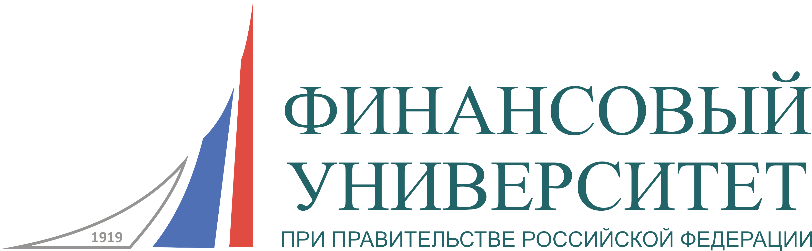 